 Для  будущего первоклассника необходимо: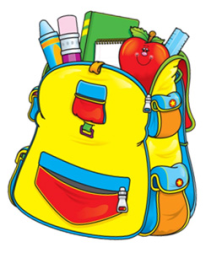 -  портфель или сумка для школьных принадлежностей-  сменная обувь - мешок для сменной обуви. - тетради в клетку (3 шт.) и косую линейку (2 шт.) - пенал- ручки шариковые (набор не менее 3 цветов)- цветные карандаши (6 цветов) - простой карандаш (2 шт.)- счётные палочки- цифры (веер)- альбом для рисования (не мене 10 листов)- акварельные краски (12-18 цветов)- стакан-непроливайка- кисточки (тонкая и толстая)- картон (белый и цветной)- клей-карандаш- ножницы с закруглёнными концами в чехле- пластилин- доска для лепки- папка (2 шт.) на молнии или кнопке  для тетрадей и принадлежностей для урока технологии